SÁRKÁNY FELADATLAPSzitakötő 34. szám, 22 – 23. oldal			       Szitakötő 6 ., 10., 11. szám1.,Karikázd be a helyes betűjelet. A betűket összeolvasva megtudhatod a sárkányvilág fő jellemzőjét! 1. A régi korokban a sárkányok életmódját      L) könyvekben leírták.       B) nem tanulmányozták.      M) nem ismerték2. Az ókori görögök és rómaiak a sárkánytA) láthatatlannak képzelték.E) az erő szimbólumaként tisztelték.O) a Sátán jelképének tartották.3. A római lovasság katonai jelképe volt	S) a sárkányarc.								J) a sárkányfog.							     G) a sárkánylobogó4.,A keresztény hitvilágban a sárkány leküzdése E) a Sátán elpusztítását jelképezi. I) a gonosz győzelmét jelenti.      Á) a győzelem megünneplését jelképezi5.  A kelet- ázsiai kultúrában a sárkány jelképezi N) az istenséget.M) a birodalmat.R) a Sátánt.6. A sárkányok kiengesztelésére a templomokbanD) szertartásokat mutattak be.V) lovagi tornákat rendeztek.F) táncmulatságokat tartottak.7., Háromkarmú sárkánnyal jelöltékÉ) a nemességet.É) a császárt.										Á) a tisztségviselőket. 8. Több ázsiai legendában a sárkány tanítja meg az embereket S) beszélni.  M) harcolni.K) táncolni.Megoldás : ________________________________________________2., Több szavunk „sárkány” előtaggal rendelkezik. De tudod-e mit jelentenek e szavak vagy mire jó? Kösd össze a párokat!sárkánytrón							gyógyító hatású Kínábansárkányfog							kínai orvoslás tiltott szeresárkányarc							jövőbe látás képességesárkánylobogó						újévi ünnepség része Kínábansárkánycsont						kínai császár ült rajtasárkánytánc							császár elnevezése Kínábansárkányvér							szerencsehozó talizmánsárkánypor							római lovasság katonai jelkép 3. Szólásaink, közmondásaink gyakori szereplője a  sárkány! Nézz utána mit jelentenek az alábbi „ sárkányos” közmondások !a., Sárkánytejen hízott.b., Nem öli meg a sárkányt.c., Sárkányt ölt az apja.d., Sárkánytejet ivott.e., Úgy megy neki mint a hétfejű sárkány .f., Sárkányt ereszt.4., Híres sárkányok mesében, filmekben, könyvekben. Ismered őket! Írd a képek alá a nevüket!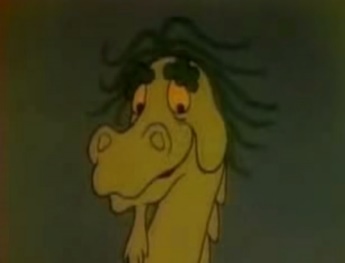 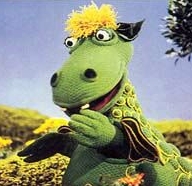 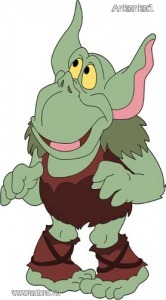 ___________________		________________			______________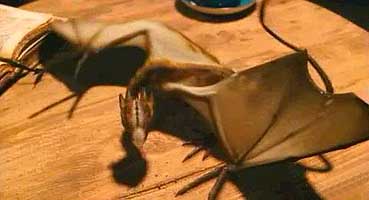 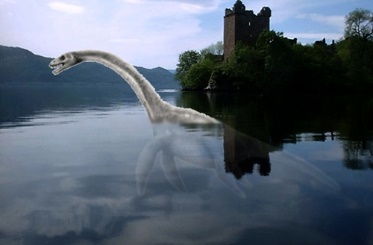 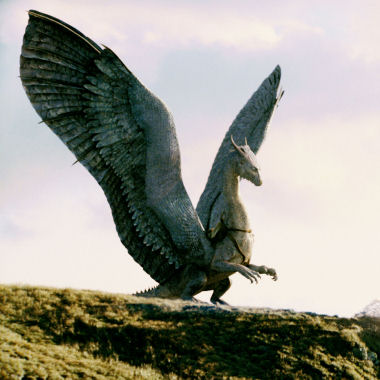 ___________________		____________________	      ___________________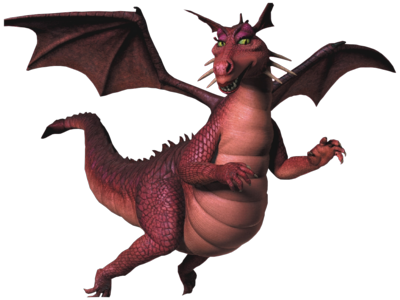 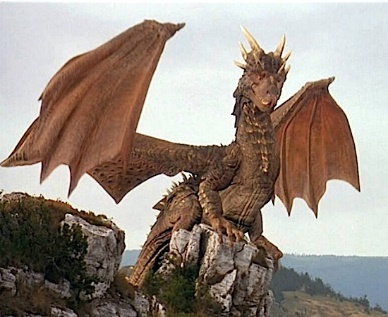 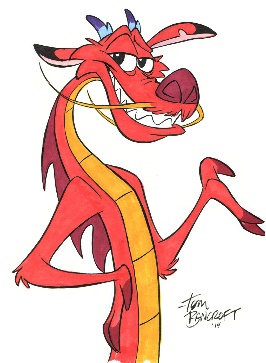 ___________________		_____________________		_______________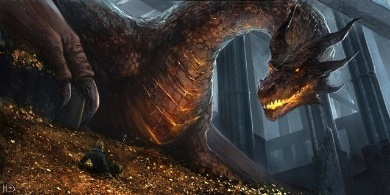 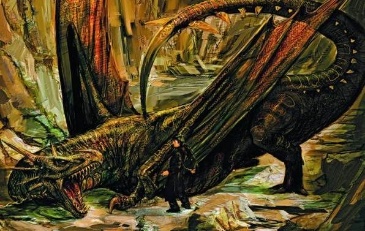 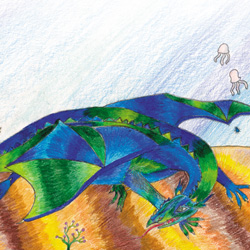 _____________________	      ____________________		___________________									( Szitakötő 6.szám)b., A 12 sárkány nem véletlen. Nézz utána a cikkből miért !c., Csoportosítsd a 12 sárkányt aszerint, hogy JÓK vagy GONOSZAK a történetükben !5., Híres sárkányölők. A legendák, mítoszok gyakori szereplői azon mitikus vagy létező személyek, akikhez a képzelet sárkányok elpusztítását társítja.Felismered őket? Írd a kép alá a nevüket! (Segítség : Szitakötő szótár, 11.szám)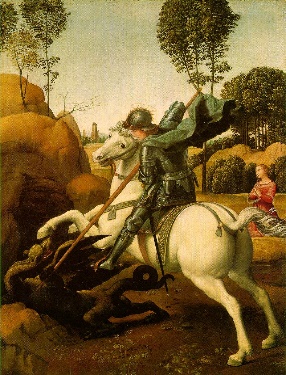 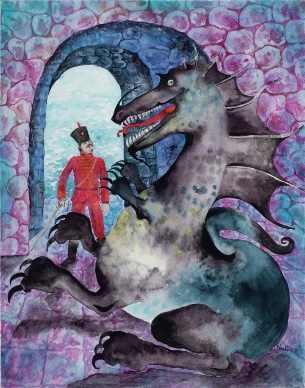 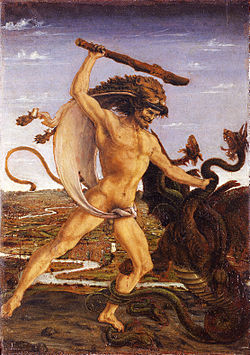 __________________		__________________		________________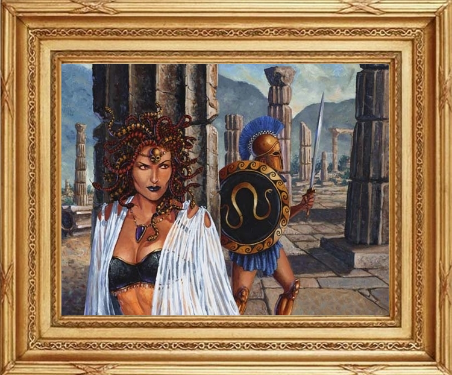 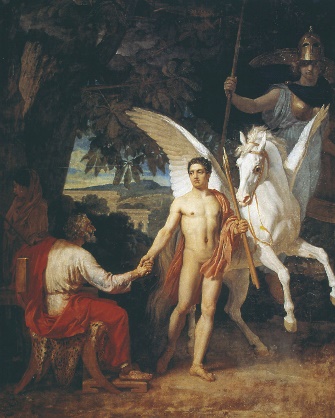 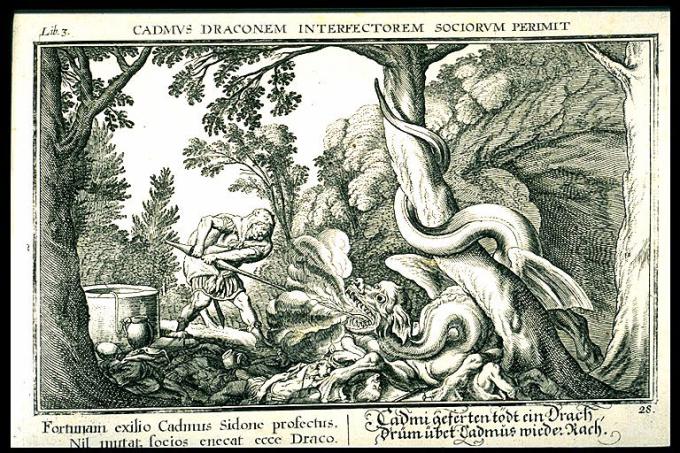 _________________________	____________________	______________________6.,  Készítsd el a jövő évi naptárban a születési hónapodhoz a sárkánynaptár ábráját !MEGOLDÁS1., LEGENDÁS2., sárkánytrón						          gyógyító hatású Kínábansárkányfog							kínai orvoslás tiltott szeresárkányarc							jövőbe látás képességesárkánylobogó						újévi ünnepség része Kínábansárkánycsont						kínai császár ült rajtasárkánytánc							császár elnevezése Kínábansárkányvér							szerencsehozó talizmánsárkánypor							római lovasság katonai jelkép3.a., Sárkánytejen hízott.veszekedős, összeférhetetlen természetű.b., Nem öli meg a sárkányt.nem szorgalmas, nem fárasztja ki magát a  munkában.c., Sárkányt ölt az apja.régi nemesi családból származik.d., Sárkánytejet ivott.berúgott.e., Úgy megy neki mint a hétfejű sárkány .kíméletlenül, vadul megy neki valakinek.f., Sárkányt ereszt.feleségét vagy anyósát útra bocsájtja, utazni küldi.4. Híres sárkányok1.sor:  PAFF , SÜSÜ, TÓDI (Gumimacik)2.sor:  NORBERT ( Harry Potter), NESSIE , SAPHIRA (Eragon)3.sor:  SÁRKÁNY (Shrek) , DRACO (Sárkányszív), MUSHU ( Mulan)4.sor : SMAUG ( Gyűrűk ura), MAGYAR MANNYDÖRGŐ ( HARRY POTTER), TÜRKIZKÉK MÉLYÁLMODÓ CSAKINCA ( Sárkányálom)b., A kínai kalendáriumban az évek jelölésére használt 12 állatöv egyike a sárkány. c. Csoportosítás !5. Sárkányölő hősök1.sor : Sárkányölő Szent György, János vitéz , Héraklész2.sor:  Perszeusz, Bellerophone, Kadmosz6. Egyéni megoldás !!! JÓ  SÁRKÁNYOKGONOSZ SÁRKÁNYOK                                             2017.  JÓ  SÁRKÁNYOKGONOSZ SÁRKÁNYOKPaffNessieSüsüDracoTódiSmaugNorbertMagyar MennydörgőSaphiraShrek SárkányTürkizkék Mélyálmodó Csakinca